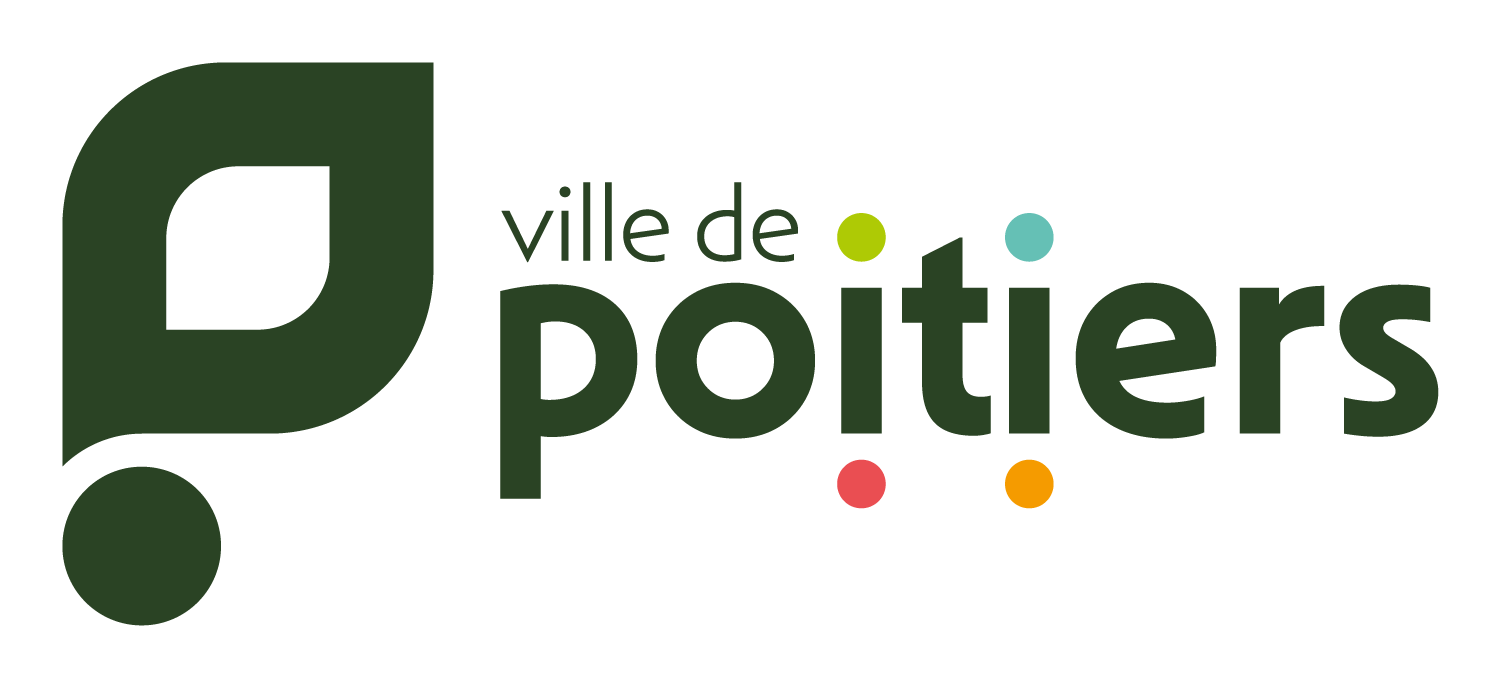 DEFI PAVIE 2023 DOSSIER DE CANDIDATURENOM DU PROJET OU DE L’EQUIPE : ……………………………………………………………………………………………………………NOMBRE DE PARTICIPANTS (de 2 à 6) : ………PARTICIPANTS :Pour que le dossier soit complet, chaque participant doit fournir une pièce d’identité, un certificat de domicile (de moins de 1an) et un RIB. Participant 1NOM : ……………………………………… PRENOM : …………….……………………………….ADRESSE : …………………………………………………………………….……………………....CP : ………………………………………… VILLE : ………..…..……………………………………DATE DE NAISSANCE : ……………………….………………….. MAIL : ………………………………………………Tel : ………………………………………………Participant 2NOM : ……………………………………… PRENOM : …………….……………………………….ADRESSE : …………………………………………………………………….……………………....CP : ………………………………………… VILLE : ………..…..……………………………………DATE DE NAISSANCE : ……………………….………………….. MAIL : ……………………………………………… Tel ………………………………………………Participant 3NOM : ……………………………………… PRENOM : …………….……………………………….ADRESSE : …………………………………………………………………….……………………....CP : ………………………………………… VILLE : ………..…..……………………………………DATE DE NAISSANCE : ……………………….………………MAIL : ………………………………………… Tel …………………………………………Participant 4NOM : ……………………………………… PRENOM : …………….……………………………….ADRESSE : …………………………………………………………………….……………………....CP : ………………………………………… VILLE : ………..…..……………………………………DATE DE NAISSANCE : ……………………….………………MAIL : …………………………………… Tel ………………………………………………Participant 5NOM : ……………………………………… PRENOM : …………….……………………………….ADRESSE : …………………………………………………………………….……………………....CP : ………………………………………… VILLE : ………..…..……………………………………DATE DE NAISSANCE : ……………………….………………MAIL : …………………………………… Tel ………………………………………………Participant 6NOM : ……………………………………… PRENOM : …………….……………………………….ADRESSE : …………………………………………………………………….……………………....CP : ………………………………………… VILLE : ………..…..……………………………………DATE DE NAISSANCE : ……………………….………………MAIL : ……………………………………… Tel ……………………………………………Descriptif global du projet et motivation des participants :Itinéraire et moyens de transports utilisés :Calendrier du voyage :Plan de communication - Retour d’expérience (ex : réseaux sociaux, blog, vidéos, projet artistique, etc.) : Budget prévisionnel (voir annexe)Annexe. Budget prévisionnel * détailler le mode de calcul pour chaque catégorie de dépense Dépenses *Dépenses *RecettesRecettesTransport(billet de train, de bus, location vélo…)Apport personnelHébergement(Nuitée à l’hôtel, auberge de jeunesse, camping…) Subvention Ville de PoitiersAutres subventionsRepasAutres recettes : précisezTOTAL DépensesTOTAL Recettes 